 ZLÍNSKÝ KRAJSKÝ  FOTBALOVÝ  SVAZ 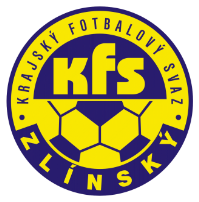 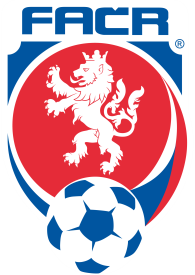 Hradská 854, 760 01 ZLÍN       Tel: 577 019 393Email: lukas@kfszlin.cz  
__________________________________________________________________________DK Zlínského KFS dle § 89 odst. 2 písm. a) zahajuje disciplinární řízeníPříjmení, jméno		       ID		počet ŽK/číslo utkání			oddílHolba Jaromír			96020227		2018720A2A1002		NedašovBolcek David			79010152		2018720A2A1006		ViganticePaprskář David			99030002		2018720A2A1006		ViganticeHrabovský David		97081310		2018720A2A1006		KateřiniceBaroš Miroslav			86020693		2018720A3A1002		HutiskoMaliňák Pavel			92051679		2018720A3A1007		HalenkovMotal Petr			94011081		2018720A3B1002		Ad. HulínPanáček Miroslav		86060213		2018720A3B1002		ChropyněJokl Zdeněk			83110745		2018720A3B1004		TečoviceMachala Michal			97120684		2018720A3C1001		DrslaviceBartošík Přemek		01081005		2018720C2B1005		St. MěstoPalička Michal			00030857		2018720C1A1004		V.OtrokoviceZasedání DK Zl KFS proběhne ve středu 10.10.2018 v 16.30 hodin									Zdeněk Kadlček									předseda DK Zl KFSNaňák Patrik910412224 ŽKBrumovNovák Marek940707574 ŽKBrumovJuráň Jakub931005104 ŽKBystřice pHBarcuch Vlastimil880903654 ŽKProvodovVašut Vojtěch920522594 ŽKVel. KarloviceSedlačík Jakub960814544 ŽKBrumov BHorák Petr921211264 ŽKHrachovecVadel Lukáš880410694 ŽKKelčBlažek Radim871214994 ŽKPodlesíKušnier Jozef870909674 ŽKVal. PříkazyKřižka David930901784 ŽKBojkovicePisklák Tomáš900418954 ŽKNedachlebiceMaliňák Pavel920516794 ŽKHalenkovVaštík Peter860424864 ŽKHorní LidečKučera Radek891019534 ŽKHovězíHarnádek Michal990815954 ŽKLidečkoVáclavíček Martin910518744 ŽKKostelec u HolKahaja Daniel900610484 ŽKMladcováPlachý Jaroslav901204344 ŽKTečoviceManiatis Tomáš981206734 ŽK1.FC Slovácko Kunorza Michal891214494 ŽKLudkoviceMachala Lukáš791212994 ŽKZlechovMartiš Roman011103084 ŽKHlukDlouhý David011204164 ŽKLoukyPalička Michal000308574 ŽKV. OtrokovicePalička Milan800905074 ŽKSemetínBil Martin010702844 ŽKVel. KarloviceKovář Štěpán021200994 ŽKVizoviceHandl Tomáš000114884 ŽKKoryčanyGoldman Lukáš000515644 ŽKMorkovice